TEESWATER SHEEP BREEDERS’ ASSOCIATION LTD 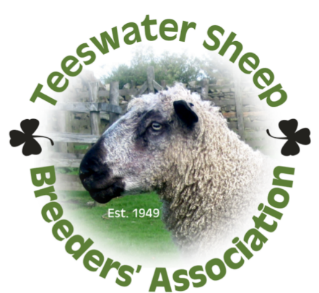 ANNUAL SALE – 5th OCTOBER 2023 ENTRY FORMLeyburn Auction MartClass 1 – Registered Teeswater Aged RamClass 2 – Registered Teeswater Shearling RamClass 3 – Registered Teeswater Ram Lamb		Female Entries are listed overleaf.Class 4 – Registered Teeswater Female EweClass 5 – Registered Teeswater Female ShearlingClass 6 – Registered Teeswater Gimmer LambPlease note all sheep must arrive at the market prior to 9.45am where they will be inspected All animals to be sold must be registered and of good Teeswater type as well as conforming to the breed points that are stated in the current flock book.Please return your entry form by Monday, 18th September 2023 to:Leyburn Auction Mart Richmond Road					Leyburn, North Yorkshire				DL8 5DP			01969 623167								leyburn@auctionmarts.comGENERAL DATA PROTECTION REGULATION (GDPR) – Privacy Policy and declaration for forms.DECLARATION:I understand the following:The Teeswater Sheep Breeders’ Association is known as a “data controller” for the purpose of the General Data Protection Regulation (GDPR) 2018. By proceeding to use our service you agree that we may process the personal data that we collect from you in accordance with our Data Protection Policy.The information we hold about you is your name, address, telephone & mobile numbers and in some cases your email address. We have your UK Flock number, your Holding number and any sheep that you have requested are transferred to your flock or bred by yourself. We do not supply or sell this data to any other organisation for gain. Our pedigree system is operated under the Grassroots system. Our system is backed up onto a hard disc and also paper copies are securely kept. We hold this information for administration purposes and we may use your details when promoting your sheep/the breed if required and for publication in our annual flock book. Please address any questions, comments and requests to info@teeswatersheep.co.ukSignature: ........................................................ Date: ..................................Details of the Leyburn GDPR policy can be obtained from their website or by contacting the Mart.Registration No.Sire Reg. NoDam Reg NoBreeder if not SellerRegistration NoSire Reg. No.Dam Reg. NoBreeder if not SellerRegistration NoSire Reg. No.Dam Reg. NoBreeder if not SellerRegistration NoSire Reg. No.Dam Reg. NoBreeder if not SellerRegistration NoSire Reg. No.Dam Reg. NoBreeder if not SellerRegistration NoSire Reg. No.Dam Reg. NoBreeder if not Seller